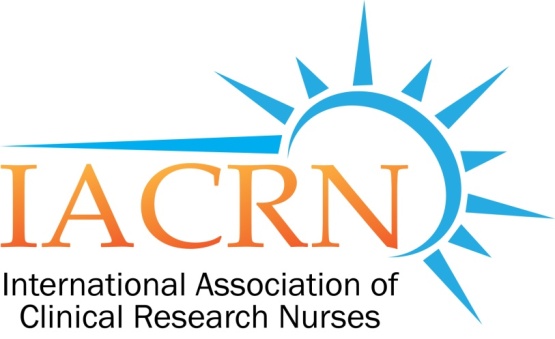 IACRN Research Committee MinutesSept 14, 2016Presiding:  Cheryl Fisher: ChairAnnouncements:  8th Annual Conference Countdown – 5 weeks and 5 daysAmanda Bray: new committee member from Ireland; has funding and will be able to attend conference; podium presentationReview of Aug 10, 2016 minutes:  Minutes approved as written (RKeller 1st; CTJones 2nd).Subcommittee UpdatesDeviations:  Penny and Carolynn provided overview of study examining differences in deviation rates reported among study staff.Informed consent; endpoint eligibility; adverse eventNIAID (Nat’l Institute of Allergy & Infectious Disease) is the coordinating center (access to monitoring reports).  Sites13 total sites:  7 sites with RN coordinators6 sites with non RN Coordinators.  Did not use sites with mixed personnel.  Too challenging to determine which role created the deviation.Methods:101 total deviations were examined.Used Chi Square:  RN vs Non RN rates of reporting deviations3 out of 4 showed significant differences in favor of RN.  IC p<0.01;  Adverse events p<0.03;  Overall p < 0.001 Workforce – More discussion related to ISRC follow-up.  ISRC identified that snowball sampling may be problematic. Cheryl will consult with NIH expert to address different approaches to add more rigor to our sampling.  Additionally, it was decided that this study is not a replication of previous work but rather an extension.  Preconference: Nominal Group:  Carolynn, Cheryl, Catherine Carolynn reviewed the explanation of the process for conducting a Nominal Group Session for generating ideas with any group; in our case, members generated list of research priorities based on IACRN strategic plan.The timeline needs to be revisited to incorporate material to satisfy the contact hour application and the education content grid to justify the education component so we can give contact hours.Adjourned at 16:40.Submitted,Catherine A. Griffith, PhD, RN, Research Committee FacilitatorCheryl Fisher - ChairJoy BaileyMichelle PurdomShaunagh BrowningCatherine Griffith - FacilitatorCarolynn JonesGeorgie CusackPenny JesterKathy GrinkeShaunagh BrowningRosemary KellerRosemary Keller